ПОСТАНОВЛЕНИЕ02.05.2017                                                                        				№ 22/38Об изъятии для муниципальных нужд земельного участка с кадастровым номером 18:28:000092:46 и расположенного на нем жилого помещения, по адресу: г. Глазов, ул. Барышникова, д. 27, кв. 1В соответствии с Жилищным кодексом РФ, Земельным кодексом РФ, Гражданским кодексом РФ, Федеральным законом от 06.10.2003 N 131-ФЗ «Об общих принципах организации местного самоуправления в Российской Федерации», Федеральным законом от 21.07.2007 № 185-ФЗ «О Фонде содействия реформированию жилищно-коммунального хозяйства», Региональной адресной программой по переселению граждан из аварийного жилищного фонда в Удмуртской Республике на 2013-2017 годы, утвержденной постановлением Правительства Удмуртской Республики от 15.04.2013 № 169, заключением межведомственной комиссии муниципального образования «Город Глазов» от 25.05.2011 № 5 «О признании многоквартирного дома аварийным и подлежащим сносу», Постановлением Администрации города Глазова от 30.06.2015г. № 3/303 «О переселении граждан и сносе многоквартирного дома, расположенного по адресу: УР, г.Глазов, ул.Барышникова, д. № 27, в связи с признанием его аварийным и подлежащим сносу», руководствуясь Положением «О порядке управления и распоряжения муниципальным имуществом города Глазова», утвержденным решением Глазовской городской Думы от 26.04.2006 № 120, Уставом города Глазова,П О С Т А Н О В Л Я Ю:1. Изъять для муниципальных нужд земельный участок с кадастровым номером 18:28:000092:46, площадью 1028 кв.м., расположенный по адресу:                  г. Глазов, ул. Барышникова, 27 (далее – изымаемый земельный участок) и жилое помещение общей площадью 38,4 кв.м., расположенное в многоквартирном жилом доме, признанном аварийным и подлежащим сносу, по адресу: г. Глазов,                        ул. Барышникова, д. 27, кв. 1 (далее – жилое помещение).2. Управлению муниципального жилья Администрации г. Глазова, Управлению имущественных отношений Администрации г.Глазова в установленном порядке осуществить мероприятия по оценке изымаемого земельного участка и расположенного на нем жилого помещения и заключению соглашения об изъятии недвижимости.3. Контроль за исполнением постановления возложить на заместителя Главы Администрации города Глазова по административно-правовым вопросам и местному самоуправлению С.В.Лапина.Глава города Глазова                                                                            О.Н.БекмеметьевСОГЛАСОВАНО:РАССЫЛКА1 – протокол1 – управление муниципального жилья1 – управление имущественных отношений1 – заявительКропотинаЕкатерина Владимировна 2 58 204КЕ   04. 2017РАССЫЛКА1 – протокол1 – управление муниципального жилья1 – управление имущественных отношений1 – заявительКропотинаЕкатерина Владимировна 2 58 204КЕ   04. 2017Администрация муниципального образования «Город Глазов» (Администрация города Глазова)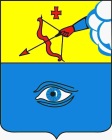  «Глазкар» муниципал кылдытэтлэн Администрациез(Глазкарлэн Администрациез)Заместитель Главы Администрации города Глазова                     С.В.Лапин                              2017Начальник правового управления-главный юрист                                  О.Г.Васильева                                                 2017Начальник управления имущественных отношений                               О.В.Матвеева                                            2017Начальник управления муниципального жилья                                 Н.И.Трефилова                                               2017Начальник управленияинформационно-документационного обеспечения                                    Т.Г.Баканова                                                                                   2017